В соленоиде, состоящем из 10 витков с общей индуктивностью L = 0,1 мГн ток меняется по закону, показанному на рисунке. Найти, какой заряд протечёт через рамку, находящуюся внутри соленоида (вектора нормали совпадают) если сопротивление соленоида 10 Ом, а сопротивление рамки 1 Ом.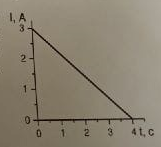 